Prova di Ammissione 23 novembre 2017dell’Università LUISS di Roma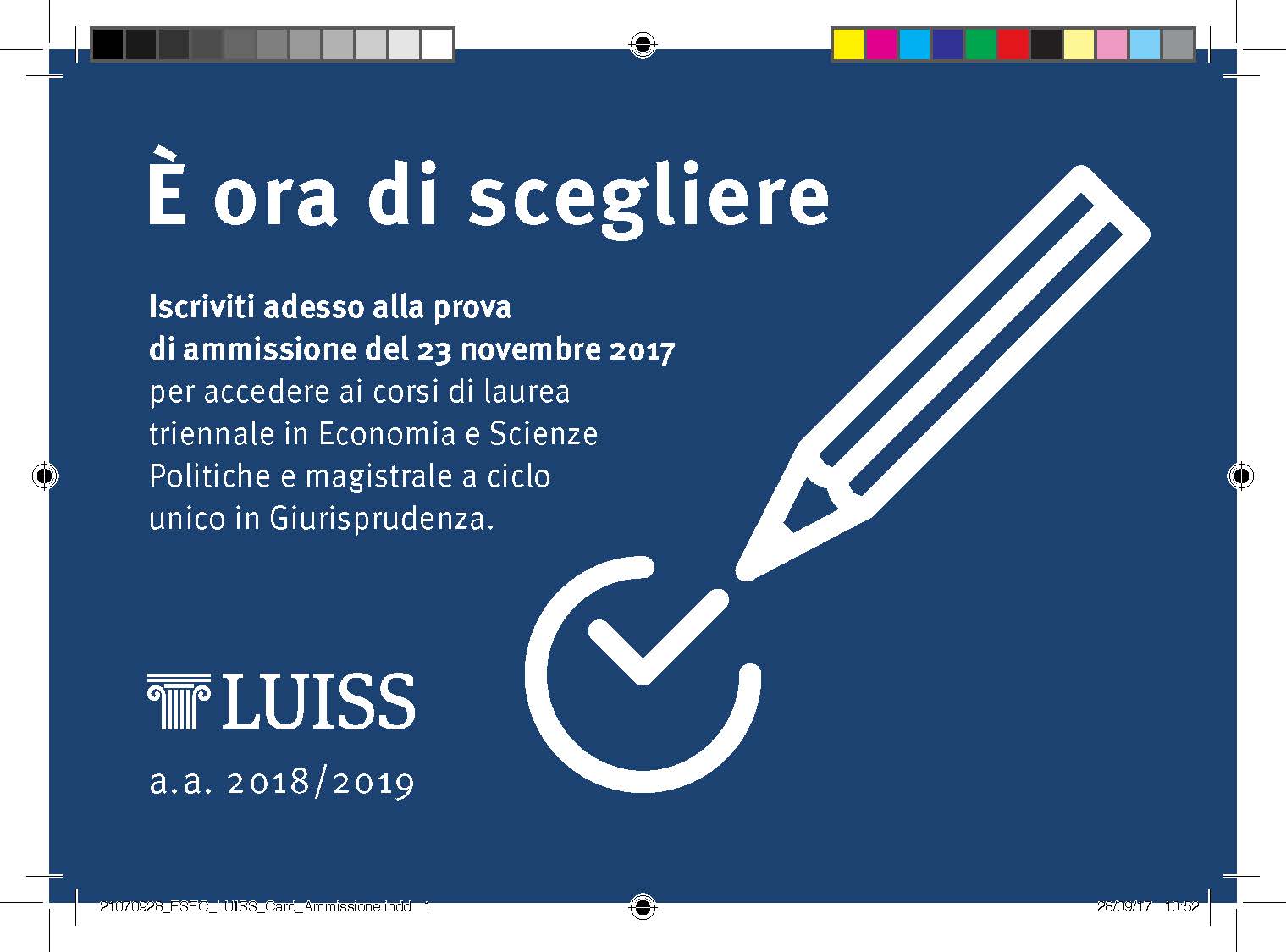 Si informano gli studenti dell’ultimo anno che la Prova di Ammissione LUISS di Roma si svolgerà il 23 novembre 2017 alle ore 15:00 a Catania presso il Liceo scientifico G.Galilei e in altre 25 città italiane.INCONTRI DI APPROFONDIMENTO SUI TEST UNIVERSITARITutti gli studenti interessati potranno partecipare a un corso di approfondimento che si terrà Domenica 29 ottobre 2017 a Catania. Il corso, della durata di 7 ore, è GRATUITO e a posti limitati, ed è riservato agli studenti dell’ultimo anno di scuola secondaria superiore.E’ possibile iscriversi agli incontri al seguente link.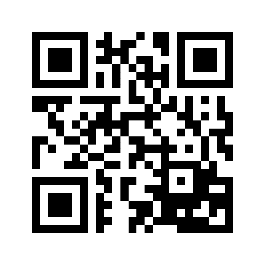 L’iscrizione alla Prova di  Ammissione è possibile sul sito internet di Ateneo fino al 20 novembre 2017.